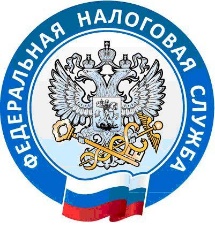 С 1 января 2021 года ЕНВД отменяется Отмена ЕНВД, которая произойдет 1 января 2021 года затронет всех плательщиков ЕНВД, независимо от субъекта РФ и вида деятельности. После отмены ЕНВД организации и индивидуальные предприниматели вправе перейти на упрощенную систему налогообложения (УСН) или общую систему налогообложения; ИП также могут перейти на патентную систему налогообложения (ПСН) или на уплату налога на профессиональный доход (НПД). При этом предприниматели, не перешедшие на иной специальный налоговый режим (УСН, ПСН, НПД) в установленные для этого сроки, автоматически переходят с 1 января 2021 года на общий режим налогообложения. Уведомление (заявление) о выбранном режима налогообложения можно подать разными способами: лично, через Личный кабинет ИП, по телекоммуникационным каналам связи (ТКС), почтовым отправлением с описью вложения.Рассмотрим специальные налоговые режимы, на которые можно перейти с 01 января 2021 года.1) На УСН можно не только перейти по собственному усмотрению, но и выбрать объект налогообложения в рамках УСН – либо доходы (это 6 %), либо доходы минус расходы (15%). При этом численность работников не должна превышать 130 человек; доход должен быть не более 200 млн руб. в год; остаточная стоимость основных средств – не более 150 млн. руб. Также нельзя применять УСН по отдельным видам деятельности, например, при производстве подакцизных товаров и добыче полезных ископаемых, а также нотариусам и адвокатам (п. 3 ст. 346.12 НК РФ).Перейти на УСН можно только с начала года. Для этого необходимо уведомить налоговый орган в срок не позднее 31 декабря 2020.Также плательщики УСН вправе уменьшить исчисленные авансовые платежи и налог на страховые взносы. Организации и ИП с объектом «Доходы» могут уменьшить сумму налога по УСН на сумму уплаченных страховых взносов за себя и за наемных работников, но не более, чем на 50%, а ИП, не имеющие работников, могут уменьшить налог на всю сумму уплаченных страховых взносов за себя.2) ПСН могут применять только ИП (для организаций ПСН не предусмотрена). ПСН максимально похож на ЕНВД и может совмещаться с УСН, ЕСХН и ОСН. Ставка налога составляет 6%.При этом средняя численность наемных работников не должна превышать за налоговый период 15 человек; доход – не свыше 60 млн руб. в год.Перечень видов предпринимательской деятельности, подлежащих налогообложению в рамках ПСН, ограничен. Наиболее популярные из них: розничная торговля через объекты стационарной торговой сети с площадью торгового зала не более 50 кв. м по каждому объекту организации торговли; монтажные, электромонтажные, санитарно-технические и сварочные работ; автотранспортные услуги по перевозке пассажиров или грузов автотранспортом; парикмахерские и косметические услуги.Для получения патента нужно подать в инспекцию по месту жительства ИП (если он планирует вести деятельность в своем регионе) заявление по форме N 26.5-1 не позднее чем за 10 рабочих дней до предполагаемого перехода на ПСН. Патент выдается с любой даты, на период от 1 до 12 месяцев включительно в пределах календарного года.3) НПД – это новый специальный налоговый режим для самозанятых граждан, который был введен в отдельных регионах с 2019 года, а с 1 июля 2020 года и на территории Республики Бурятия. Подробную информацию о нем можно найти в специальном разделе «Как стать плательщиком налога для самозанятых» на сайте ФНС России.При переходе с ЕНВД на другой режим можно воспользоваться сервисом «Выбор подходящего режима налогообложения», который размещен на сайте ФНС России.                                          Пресс служба МРИ ФНС России № 8 по Республике Бурятия